LIMIT AND INDEMNITY FORM (INDIVIDUAL)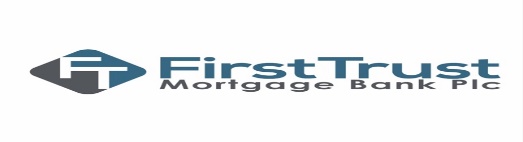 Name:E-mail: Mobile Phone No:	Internet banking 	Mobile App Preferred Daily Instant Transfer Limit	*Transfer limit refers to the amount beyond which the bank will not honour your transfer request.INDEMNITYI wish to apply for an increase on my daily transaction limit on the Bank’s electronic channel. Upon the Bank’s grant of my request, I agree to issue this indemnity to the Bank, and I hereby irrevocably and unconditionally undertake:1. To hold the Bank harmless or blameless and free of any liability whatsoever in the event of any loss I may suffer or incur resulting from the Bank’s grant of my request to increase the daily transaction limits on Internet banking/Mobile App.2. And further, I undertake to pay the Bank on demand without cavil or argument all payments, losses, and expenses (including but not limited to legal fees) suffered or incurred by the Bank in consequence thereof or arising therefrom which are not caused by the negligence or fraud of the Bank.3. Consequently, the Bank may, in its sole discretion, revoke or modify this limit increase authorization upon reasonable notification, and I will not hold the Bank liable for any actions I may take/have taken pursuant to this authorization.4. This indemnity shall be a continuing obligation in respect of any and all matters connected to or arising from the Bank’s grant of the request therein.5. This indemnity shall be construed in accordance with the laws of the Federal Republic of Nigeria and shall remain valid from the date stated hereunder until released by the Bank. AUTHORIZED SIGNATURE TO THE ACCOUNT FOR OFFICIAL USE ONLY			We confirm that the following are in place/orderAccount mandate confirmation Signature Verification			Mail confirmation of customer’s request by Account officer and Team lead 	CSO’S Name & Signature					HOP’S Name & Signature     NAMEACCOUNT NUMBER       SIGNATURE DATE